Virtual Asian IBIS Summit (PRC)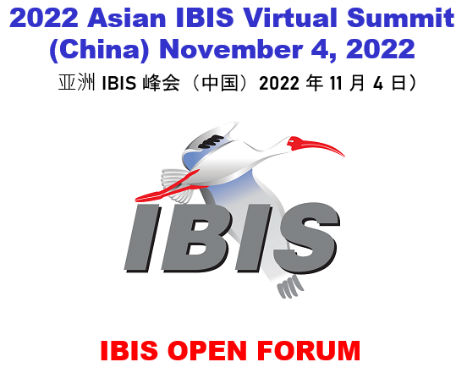 Friday, November 4, 2022Agenda Room: 		(Virtual) Sponsors: 	IBIS Open ForumNote: some presentations are tagged [UPLOADED, NON-VERBAL].  This means that the presentation is available to view but will not be presented as part of this program due to time constraints. (Order and times in CST subject to change)Summit Recording (MP4)Minutes9:00	SIGN IN9:05	MEETING WELCOMEWOLFF, Randy (Chair, IBIS Open Forum, Micron Technology, USA)9:10	IBIS Chair's ReportWOLFF, Randy (Micron Technology, USA)9:15	SPIM (Standard PI Model) in IBIS  [UPLOADED, NON-VERBAL]CAI, Kinger (Intel Corp., USA)CHEN, Chi-te (Intel Corp., USA)9:15	IBIS Model Simulation Accuracy Improvement by Including PSIJ EffectDING, Yifan (Missouri University of Science and Technology, USA)SUN, Yin (Zhejiang Lab, PRC)WOLFF, Randy (Micron Technology, USA) YANG, Zhiping (Waymo, USA)HWANG, Chulsoon (Missouri University of Science and Technology, USA)[Presented by DING, Yifan (Missouri University of Science and Technology, USA)]9:35	[PSIJ Sensitivity] in IBISCAI, Kinger (Intel Corp., USA)TAN, Fern Nee (Intel Corp., USA) CHEN, Chi-te (Intel Corp., USA)[Presented by CAI, Kinger (Intel Corp. USA)	10:05	Using IBIS-AMI for DDR5 ApplicationsHE, Wei (Xpeedic, PRC)XIA, Jianfeng (Xpeedic, PRC)DAN, Yufeng (Xpeedic, PRC)ZHANG, Junwei (Xpeedic, PRC)SU, Zhouxiang (Xpeedic, PRC).[Presented by HE, Wei (Xpeedic, PRC)]10:35	BREAK (10 minutes)10:45	112G SerDes Signal Simulation and VerificationHUANG, Jian (ZTE Corporation, PRC)ZHU, Daishan (ZTE Corporation, PRC)YANG, Zhiwei (ZTE Corporation, PRC)[Presented by HUANG, Jian (ZTE Corporation, PRC)]11:05	Bandwidth Analysis of 224 Gb/s Serial LinksZHENG, Ming (ZTE Corporation, PRC)YIN, Changgang (ZTE Corporation, PRC)[Presented by ZHENG, Ming (ZTE Corporation, PRC)]11:25	AI on SI: Data Efficient Analysis and Manufacturing Process Variation AnalysisLEI, Peizhi (University of Electronic Science and Technology of China [UESTC], PRC)WANG, Cong (University of Electronic Science and Technology of China [UESTC], PRC)ZHENG, Jie (University of Electronic Science and Technology of China [UESTC], PRC)CHEN, Jienan (University of Electronic Science and Technology of China [UESTC], PRC)LEI, Yiran (Huawei Technologies Co., PRC)LI, Su (Huawei Technologies Co., PRC)[Presented by LI, Su (Huawei Technologies Co., PRC)]11:50	K.T. Wang (Wang Algebra) [UPLOADED, NON-VERBAL]ROSS, Bob (Teraspeed Labs, USA)LING, Cong (Imperial College, UK)11:50	DISCUSSION AND CONCLUDING ITEMS12:00	END OF IBIS SUMMIT MEETING 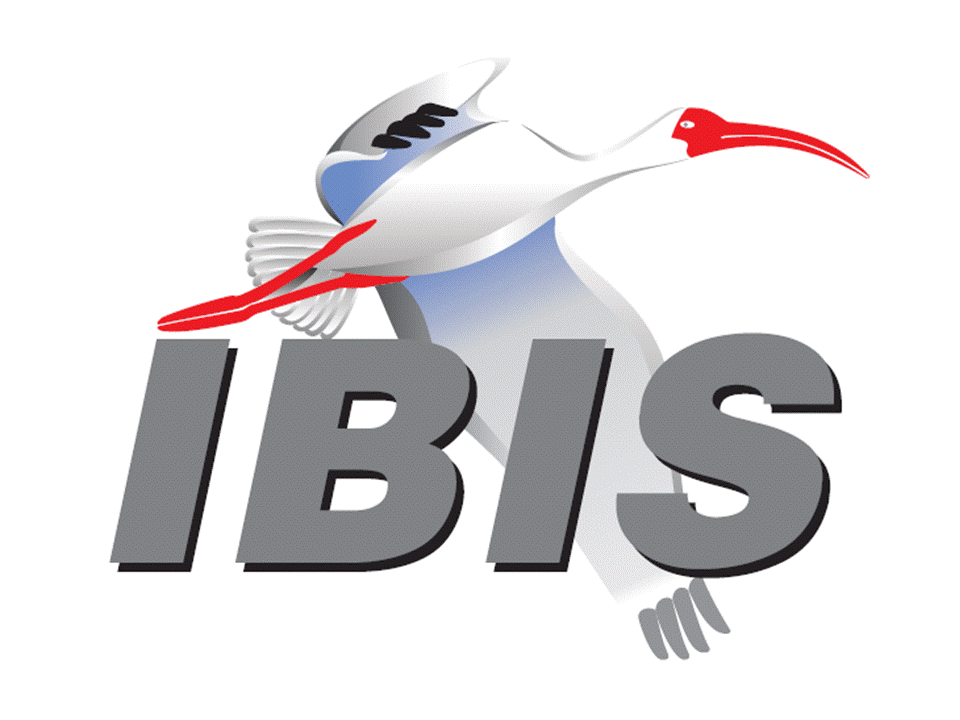 